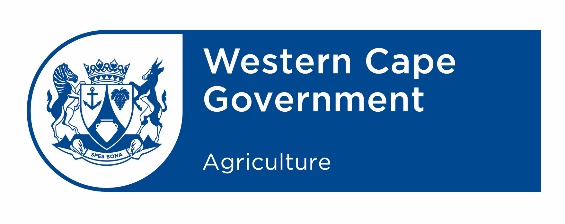 MovementMOVEMENT PERMIT FOR  HEAT TREATED MEAT FAROM THE WESTERN CAPE TO WIHTIN SOUTH AFRICA INTENDED FOR EXPORT TO MOZAMBIQUEMOVEMENT PERMIT FOR  HEAT TREATED MEAT FAROM THE WESTERN CAPE TO WIHTIN SOUTH AFRICA INTENDED FOR EXPORT TO MOZAMBIQUEMOVEMENT PERMIT FOR  HEAT TREATED MEAT FAROM THE WESTERN CAPE TO WIHTIN SOUTH AFRICA INTENDED FOR EXPORT TO MOZAMBIQUEMOVEMENT PERMIT FOR  HEAT TREATED MEAT FAROM THE WESTERN CAPE TO WIHTIN SOUTH AFRICA INTENDED FOR EXPORT TO MOZAMBIQUEMOVEMENT PERMIT FOR  HEAT TREATED MEAT FAROM THE WESTERN CAPE TO WIHTIN SOUTH AFRICA INTENDED FOR EXPORT TO MOZAMBIQUEMOVEMENT PERMIT FOR  HEAT TREATED MEAT FAROM THE WESTERN CAPE TO WIHTIN SOUTH AFRICA INTENDED FOR EXPORT TO MOZAMBIQUEMOVEMENT PERMIT FOR  HEAT TREATED MEAT FAROM THE WESTERN CAPE TO WIHTIN SOUTH AFRICA INTENDED FOR EXPORT TO MOZAMBIQUEMOVEMENT PERMIT FOR  HEAT TREATED MEAT FAROM THE WESTERN CAPE TO WIHTIN SOUTH AFRICA INTENDED FOR EXPORT TO MOZAMBIQUEMOVEMENT PERMIT FOR  HEAT TREATED MEAT FAROM THE WESTERN CAPE TO WIHTIN SOUTH AFRICA INTENDED FOR EXPORT TO MOZAMBIQUEMOVEMENT PERMIT FOR  HEAT TREATED MEAT FAROM THE WESTERN CAPE TO WIHTIN SOUTH AFRICA INTENDED FOR EXPORT TO MOZAMBIQUEMOVEMENT PERMIT FOR  HEAT TREATED MEAT FAROM THE WESTERN CAPE TO WIHTIN SOUTH AFRICA INTENDED FOR EXPORT TO MOZAMBIQUEMOVEMENT PERMIT FOR  HEAT TREATED MEAT FAROM THE WESTERN CAPE TO WIHTIN SOUTH AFRICA INTENDED FOR EXPORT TO MOZAMBIQUEMOVEMENT PERMIT FOR  HEAT TREATED MEAT FAROM THE WESTERN CAPE TO WIHTIN SOUTH AFRICA INTENDED FOR EXPORT TO MOZAMBIQUEMOVEMENT PERMIT FOR  HEAT TREATED MEAT FAROM THE WESTERN CAPE TO WIHTIN SOUTH AFRICA INTENDED FOR EXPORT TO MOZAMBIQUEMOVEMENT PERMIT FOR  HEAT TREATED MEAT FAROM THE WESTERN CAPE TO WIHTIN SOUTH AFRICA INTENDED FOR EXPORT TO MOZAMBIQUEMOVEMENT PERMIT FOR  HEAT TREATED MEAT FAROM THE WESTERN CAPE TO WIHTIN SOUTH AFRICA INTENDED FOR EXPORT TO MOZAMBIQUEMOVEMENT PERMIT FOR  HEAT TREATED MEAT FAROM THE WESTERN CAPE TO WIHTIN SOUTH AFRICA INTENDED FOR EXPORT TO MOZAMBIQUERESPONSIBLE VETERINARY ADMINISTRATION:RESPONSIBLE VETERINARY ADMINISTRATION:RESPONSIBLE VETERINARY ADMINISTRATION:RESPONSIBLE VETERINARY ADMINISTRATION:RESPONSIBLE VETERINARY ADMINISTRATION:RESPONSIBLE VETERINARY ADMINISTRATION:RESPONSIBLE VETERINARY ADMINISTRATION:RESPONSIBLE VETERINARY ADMINISTRATION:RESPONSIBLE VETERINARY ADMINISTRATION:RESPONSIBLE VETERINARY ADMINISTRATION:Department of Agriculture Forestry and Fisheries, Private Bag X 138, Pretoria, 0001Department of Agriculture Forestry and Fisheries, Private Bag X 138, Pretoria, 0001Department of Agriculture Forestry and Fisheries, Private Bag X 138, Pretoria, 0001Department of Agriculture Forestry and Fisheries, Private Bag X 138, Pretoria, 0001Department of Agriculture Forestry and Fisheries, Private Bag X 138, Pretoria, 0001Department of Agriculture Forestry and Fisheries, Private Bag X 138, Pretoria, 0001Department of Agriculture Forestry and Fisheries, Private Bag X 138, Pretoria, 0001ISSUING VETERINARY AUTHORITY:ISSUING VETERINARY AUTHORITY:ISSUING VETERINARY AUTHORITY:ISSUING VETERINARY AUTHORITY:ISSUING VETERINARY AUTHORITY:ISSUING VETERINARY AUTHORITY:ISSUING VETERINARY AUTHORITY:ISSUING VETERINARY AUTHORITY:ISSUING VETERINARY AUTHORITY:ISSUING VETERINARY AUTHORITY:Western Cape Department Agriculture, Private Bag X1, Elsenburg,7607Western Cape Department Agriculture, Private Bag X1, Elsenburg,7607Western Cape Department Agriculture, Private Bag X1, Elsenburg,7607Western Cape Department Agriculture, Private Bag X1, Elsenburg,7607Western Cape Department Agriculture, Private Bag X1, Elsenburg,7607Western Cape Department Agriculture, Private Bag X1, Elsenburg,7607Western Cape Department Agriculture, Private Bag X1, Elsenburg,7607REFERENCE NUMBER:REFERENCE NUMBER:REFERENCE NUMBER:REFERENCE NUMBER:REFERENCE NUMBER:REFERENCE NUMBER:REFERENCE NUMBER:REFERENCE NUMBER:REFERENCE NUMBER:REFERENCE NUMBER:REFERENCE NUMBER:A.DESCRIPTIONDESCRIPTIONDESCRIPTIONDESCRIPTIONDESCRIPTIONDESCRIPTIONDESCRIPTIONDESCRIPTIONDESCRIPTION1.1.1.1.1.Identification of Products:Identification of Products:Identification of Products:Identification of Products:Product DescriptionProduct DescriptionProduct DescriptionProduct DescriptionProduct DescriptionProduct DescriptionProduct DescriptionProduct DescriptionSpeciesType packagingType packagingType packagingQuantityQuantityBatch CodesNet Weight (Kg)Net Weight (Kg)TOTAL WEIGHTTOTAL WEIGHTTOTAL WEIGHTTOTAL WEIGHTTOTAL WEIGHTTOTAL WEIGHTTOTAL WEIGHTTOTAL WEIGHTTOTAL WEIGHTTOTAL WEIGHTTOTAL WEIGHTTOTAL WEIGHTTOTAL WEIGHTTOTAL WEIGHTTOTAL WEIGHT2.2.2.2.Origin of Products:Origin of Products:Origin of Products:Origin of Products:Origin of Products:i.i.Name and Address of Consignor (RSA): Name and Address of Consignor (RSA): Name and Address of Consignor (RSA): Name and Address of Consignor (RSA): Name and Address of Consignor (RSA): Name and Address of Consignor (RSA): Name and Address of Consignor (RSA): Name and Address of Consignor (RSA): Name and Address of Consignor (RSA): ii.ii.Name, approval number and address of abattoir or abattoirs1Name, approval number and address of abattoir or abattoirs1Name, approval number and address of abattoir or abattoirs1Name, approval number and address of abattoir or abattoirs1Name, approval number and address of abattoir or abattoirs1Name, approval number and address of abattoir or abattoirs1Name, approval number and address of abattoir or abattoirs1Name, approval number and address of abattoir or abattoirs1Name, approval number and address of abattoir or abattoirs1iii.iii.Name, ZA number and address of cutting plant or cutting plants1Name, ZA number and address of cutting plant or cutting plants1Name, ZA number and address of cutting plant or cutting plants1Name, ZA number and address of cutting plant or cutting plants1Name, ZA number and address of cutting plant or cutting plants1Name, ZA number and address of cutting plant or cutting plants1Name, ZA number and address of cutting plant or cutting plants1Name, ZA number and address of cutting plant or cutting plants1Name, ZA number and address of cutting plant or cutting plants1iv.iv.Name, ZA number and address of cold store or cold stores1Name, ZA number and address of cold store or cold stores1Name, ZA number and address of cold store or cold stores1Name, ZA number and address of cold store or cold stores1Name, ZA number and address of cold store or cold stores1Name, ZA number and address of cold store or cold stores1Name, ZA number and address of cold store or cold stores1Name, ZA number and address of cold store or cold stores1Name, ZA number and address of cold store or cold stores1v.v.Name, approval number and address of processing facility or facilities1Name, approval number and address of processing facility or facilities1Name, approval number and address of processing facility or facilities1Name, approval number and address of processing facility or facilities1Name, approval number and address of processing facility or facilities1Name, approval number and address of processing facility or facilities1Name, approval number and address of processing facility or facilities1Name, approval number and address of processing facility or facilities1Name, approval number and address of processing facility or facilities1vii.vii.Name, ZA number and address of place of loadingName, ZA number and address of place of loadingName, ZA number and address of place of loadingName, ZA number and address of place of loadingName, ZA number and address of place of loadingName, ZA number and address of place of loadingName, ZA number and address of place of loadingName, ZA number and address of place of loadingName, ZA number and address of place of loading3.3.3.3.Destination of Products:Destination of Products:Destination of Products:Destination of Products:Destination of Products:i.i.Name and address of Consignee:Name and address of Consignee:Name and address of Consignee:Name and address of Consignee:Name and address of Consignee:4.4.4.4.Means of Transport:Means of Transport:Means of Transport:Means of Transport:Means of Transport:B.HEALTH ATTESTATIONHEALTH ATTESTATIONHEALTH ATTESTATIONHEALTH ATTESTATIONHEALTH ATTESTATIONHEALTH ATTESTATIONHEALTH ATTESTATIONHEALTH ATTESTATIONHEALTH ATTESTATIONStamp:Stamp:Stamp:Stamp:Stamp:Stamp:Stamp:Signature of Official VeterinarianSignature of Official VeterinarianSignature of Official VeterinarianSignature of Official VeterinarianSignature of Official VeterinarianSignature of Official VeterinarianSignature of Official VeterinarianSignature of Official VeterinarianSignature of Official VeterinarianName in print:  Name in print:  Name in print:  Name in print:  Name in print:  Name in print:  Designation:Designation:Designation:Designation:Designation:Designation:STATE VETERINARIANSTATE VETERINARIANSTATE VETERINARIAN*1 Delete as appropriate*1 Delete as appropriate*1 Delete as appropriate*1 Delete as appropriate*1 Delete as appropriate*1 Delete as appropriate*1 Delete as appropriate*1 Delete as appropriate*1 Delete as appropriate